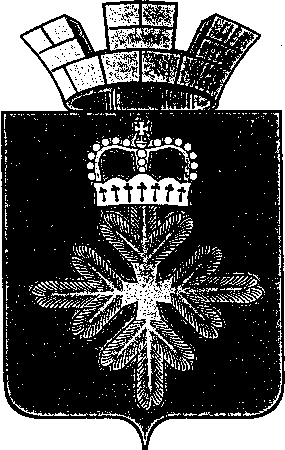 ПОСТАНОВЛЕНИЕГЛАВЫ ГОРОДСКОГО ОКРУГА ПЕЛЫМО преобразовании межведомственной комиссии при главе городского округа Пелым по противодействию коррупции в комиссию по координации работы по противодействию коррупции при главе городского округа Пелым на территории городского округа Пелым В соответствии со статьей 16 Федерального закона от 06.10.2009 № 131-ФЗ «Об общих принципах организации местного самоуправления в Российской Федерации», Федеральным законом от 25.12.2008 № 273-ФЗ «О противодействии коррупции», Законом Свердловской области от 20.02.2009 № 2-ОЗ «О противодействии коррупции в Свердловской области», Протоколом заседания Комиссии по координации работы по противодействию коррупции в Свердловской области от 30.12.2015 № 1ПОСТАНОВЛЯЮ:1. Преобразовать межведомственную комиссию при главе городского округа Пелым по противодействию коррупции в комиссию по координации работы по противодействию коррупции при главе городского округа Пелым на территории городского округа Пелым.2. Утвердить:1) состав комиссии по координации работы по противодействию коррупции при главе городского округа Пелым на территории городского округа Пелым (Приложение №1);2) Положение о комиссии по координации работы по противодействию коррупции при главе городского округа Пелым на территории городского округа Пелым (Приложение №2).3. Признать утратившим силу:	1) Постановление администрации городского округа Пелым от 30.09.2014 №318 «О внесении изменений в постановление главы городского округа Пелым от 15.10.2008 г. № 206 «Об утверждении Положения и состава комиссии при главе городского округа Пелым по противодействию коррупции»;	2) Постановление администрации городского округа Пелым от 19.10.2015 №338 «О внесении изменений в состав межведомственной комиссии при главе городского округа Пелым по противодействию коррупции, утвержденной постановлением главы городского округа Пелым от 15.10.2008 № 206».4. Настоящее постановление опубликовать в информационной газете «Пелымский вестник» и разместить на официальном сайте городского округа Пелым в сети «Интернет».5. Контроль за исполнением настоящего постановления возложить на заместителя главы администрации городского округа Пелым А.А. Пелевину.Глава городского округа Пелым                                                              Ш.Т. АлиевПриложение №1к постановлению главыгородского округа Пелымот 12.02.2016 № 5СОСТАВкомиссии по координации работы по противодействию коррупции при главе городского округа Пелым на территории городского округа ПелымПриложение №2к постановлению главыгородского округа Пелымот 12.02.2016 № 5ПОЛОЖЕНИЕо комиссии по координации работы по противодействию коррупции при главе городского округа Пелым на территории городского округа ПелымГлава 1. Общие положения	1. Комиссия по координации работы по противодействию коррупции при главе городского округа Пелым на территории городского округа Пелым (далее - комиссия), является постоянно действующим координационным органом при главе муниципального образования, расположенного на территории Свердловской области (далее - муниципальное образование).	2. Комиссия в своей деятельности руководствуется Конституцией Российской Федерации, федеральными конституционными законами,  федеральными законами, указами и распоряжениями Президента Российской Федерации, постановлениями и распоряжениями Правительства Российской Федерации, иными нормативными правовыми актами Российской Федерации, Законом Свердловской области от 20.02.2009 № 2 – ОЗ «»О противодействии коррупции Свердловской области», Указом Губернатора Свердловской области от 09.10.2015 № 449-УГ «О комиссии по координации работы по противодействию коррупции в Свердловской области», иными нормативными правовыми актами Свердловской области, нормативными правовыми актами муниципального образования, а также настоящим Положением.	3. Комиссия осуществляет свою деятельность во взаимодействии с:1) Управлением по обеспечению деятельности Комиссии по координации работы по противодействию коррупции в Свердловской области и Комиссии по вопросам помилования, образованной на территории Свердловской области, Департамента административных органов Губернатора Свердловской области;2) Управлением по профилактике коррупционных и иных правонарушений Департамента кадровой политики Губернатора Свердловской области;3) Департаментом информационной политики Губернатора Свердловской области;4) Департаментом внутренней политики Губернатора Свердловской области.Глава 2. Основные задачи комиссии4. Основными задачами комиссии являются:1) обеспечение исполнения решений Совета при Президенте Российской Федерации по противодействию коррупции и президиума Совета при Президенте Российской Федерации по противодействию коррупции, Комиссии по координации работы по противодействию коррупции в Свердловской области;2) подготовка главе городского округа Пелым предложений о реализации на территории городского округа Пелым государственной политики в сфере противодействия коррупции и повышению ее эффективности;3) обеспечение координации деятельности территориальных органов федеральных органов исполнительной власти, территориальных органов государственных органов Свердловской области, органов местного самоуправления городского округа Пелым по реализации государственной политики в сфере противодействия коррупции;4) обеспечение согласованных действий территориальных органов государственных органов Свердловской области, органов местного самоуправления городского округа Пелым, а также их взаимодействия с территориальными органами федеральных государственных органов в ходе реализации мер по противодействию коррупции на территории городского округа Пелым;5) обеспечение взаимодействия органов государственной власти, территориальных органов федеральных органов исполнительной власти, территориальных органов государственных органов Свердловской области, органов местного самоуправления городского округа Пелым с гражданами, институтами гражданского общества, средствами массовой информации, научными организациями по вопросам противодействия коррупции на территории городского округа Пелым;6) организация информирования общественности о проводимой органами государственной власти, территориальными органами государственных органов Свердловской области, органами местного самоуправления  городского округа Пелым работе по противодействию коррупции.Глава 3. Полномочия комиссии5. Комиссия в целях выполнения возложенных на нее задач осуществляет следующие полномочия:1) подготовка предложений главе городского округа Пелым по совершенствованию нормативных правовых актов городского округа Пелым о противодействии коррупции;2) разработка мер по противодействию коррупции в городском округе Пелым, а также по устранению причин и условий, порождающих коррупцию;3) разработка рекомендаций по организации антикоррупционного просвещения граждан в целях формирования нетерпимого отношения к коррупции и антикоррупционных стандартов поведения;4) организация:- подготовки проектов нормативных правовых актов городского округа Пелым по вопросам противодействия коррупции;- разработки муниципальной антикоррупционной программы, а также контроль за ее реализацией, в том числе путем мониторинга эффективности реализации мер по противодействию коррупции, предусмотренных программой;5) принятие мер по выявлению (в том числе на основании обращений граждан, сведений, распространяемых средствами массовой информации, протестов, представлений, предписаний государственных органов), устранению и минимизации причин и условий, порождающих коррупцию, создающих административные барьеры;6) оказание содействия развитию общественного контроля за реализацией муниципальной антикоррупционной программы;7) подготовка ежегодного доклада о деятельности в сфере противодействия коррупции (сводного отчета о состоянии коррупции и реализации мер антикоррупционной политики городского округа Пелым), обеспечение его размещения на официальном сайте городского округа Пелым в информационно-телекоммуникационной сети «Интернет», опубликование в средствах массовой информации.Глава 4. Порядок формирования комиссии6. Положение о комиссии и персональный состав комиссии утверждаются главой городского округа Пелым.7. Комиссия формируется в составе председателя комиссии, заместителя председателя комиссии, секретаря комиссии и других членов комиссии.8. Председателем комиссии по должности является глава городского округа Пелым или лицо, временно исполняющее его обязанности.9. В состав комиссии могут входить руководители органов местного самоуправления городского округа Пелым, их структурных подразделений, правоохранительных органов, представители научных и образовательных организаций, а также представители общественных организаций, уставными задачами которых является участие в противодействии коррупции.10. Передача полномочий члена комиссии другому лицу не допускается.11. Участие в работе комиссии осуществляется на общественных началах.12. На заседания комиссии могут быть приглашены представители территориальных органов федеральных органов исполнительной власти, государственных органов Свердловской области, органов местного самоуправления городского округа Пелым, организаций и средств массовой информации.13. По решению председателя комиссии для анализа, изучения и подготовки экспертного заключения по рассматриваемым комиссией вопросам к работе комиссии могут привлекаться на временной или постоянной основе эксперты.Глава 5. Организация деятельности и порядок работы комиссии14. Работа комиссии осуществляется на плановой основе и в соответствии с регламентом, который утверждается комиссией.15. Заседания комиссии ведет председатель комиссии или по его поручению заместитель председателя комиссии.16. Заседания комиссии проводятся, как правило, один раз в квартал. В случае необходимости по инициативе председателя комиссии, заместителя председателя комиссии, а также члена комиссии (по согласованию с председателем комиссии или заместителем председателя комиссии и по представлению секретаря комиссии) могут проводиться внеочередные заседания комиссии.17. Заседания комиссии проводятся открыто (разрешается присутствие лиц, не являющихся членами комиссии). В целях обеспечения конфиденциальности при рассмотрении соответствующих вопросов председателем комиссии или в его отсутствие заместителем председателя комиссии может быть принято решение о проведении закрытого заседания комиссии (присутствуют только члены комиссии и приглашенные на заседание лица).18. Заседание комиссии правомочно, если на нем присутствует более половины численного состава комиссии.19. Решение комиссии принимается открытым голосованием простым большинством голосов присутствующих на заседании членов комиссии. В случае равенства голосов решающим является голос председательствующего на заседании комиссии.20. Решения комиссии оформляются протоколом, который подписывается председательствующим на заседании комиссии и секретарем комиссии.21. Для реализации решений комиссии могут издаваться постановления или распоряжения главы городского округа Пелым, а также даваться поручения главы городского округа Пелым.22. По решению комиссии из числа членов комиссии или уполномоченных ими представителей, а также из числа представителей органов местного самоуправления городского округа Пелым, представителей общественных организаций и экспертов могут создаваться рабочие (экспертные) группы по отдельным вопросам.23. Председатель комиссии:1) осуществляет общее руководство деятельностью комиссии;2) утверждает план работы комиссии (ежегодный план);3) утверждает повестку дня очередного заседания комиссии;4) дает поручения в рамках своих полномочий членам комиссии;5) представляет комиссию в отношениях с территориальными органами федеральных государственных органов, исполнительными органами государственной власти Свердловской области, иными государственными органами Свердловской области, органами местного самоуправления городского округа Пелым, организациями и гражданами по вопросам, относящимся к компетенции комиссии.24. Обеспечение деятельности комиссии, подготовку материалов к заседаниям комиссии и контроль за исполнением принятых решений осуществляет лицо, ответственное за организацию работы по противодействию коррупции в городском округе Пелым.25. Секретарь комиссии:1) обеспечивает подготовку проекта плана работы комиссии (ежегодного плана), формирует повестку заседания комиссии, координирует работу по подготовке необходимых материалов к заседанию комиссии, проектов соответствующих решений, ведет протокол заседания комиссии;2) информирует членов комиссии, приглашенных на заседание лиц, экспертов, иных лиц о месте, времени проведения и повестке заседания комиссии, обеспечивает их необходимыми материалами;3) оформляет протоколы заседаний комиссии;4) организует выполнение поручений председателя комиссии, данных по результатам заседаний комиссии.26. По решению председателя комиссии информация о решениях комиссии (полностью или в какой-либо части) может передаваться средствам массовой информации для опубликования, а также размещаться на официальном сайте городского округа Пелым в информационно-телекоммуникационной сети «Интернет».от 12.02.2016 № 5п. ПелымАлиев Шахит Тукаевич  –глава городского округа Пелым, председатель комиссии по координации работы по противодействию коррупции при главе городского округа Пелым на территории городского округа Пелым;Пелевина Алена Анатольевна –заместитель главы администрации городского округа Пелым, заместитель председателя комиссии по координации работы по противодействию коррупции при главе городского округа Пелым на территории городского округа Пелым;Абдуллаева Эсмира Ширали Гызы–специалист I категории администрации городского округа Пелым, секретарь комиссии по координации работы по противодействию коррупции при главе городского округа Пелым на территории городского округа Пелым;Члены комиссии:Баландина Татьяна Николаевна–исполняющий обязанности заместителя главы администрации городского округа Пелым;Чемякина Анна Федоровна–начальник экономико – правового отдела администрации городского округа Пелым;Потанина Галина Юрьевна–специалист I категории администрации городского округа Пелым;Представитель  ММО МВД России «Ивдельский»Представитель прокуратуры г. Ивдель ––по согласованию;по согласованию;Семенова Ольга Васильевна–депутат Думы городского округа Пелым;Внукова Марина Владимировна –главный редактор газеты «Пелымский Вестник» МКУК «ДК п. Пелым»;Мележников Виктор Иванович–член Общественной организации ветеранов войны, труда, боевых действий, государсвенной службы, пенсионеров городского округа Пелым.